г. Петропавловск-Камчатский                                            «  » октября 2019 годаВ целях реализации постановления Правительства Камчатского края от 04.10.2019 № 418-П «Об утверждении Порядка организации профессионального обучения и дополнительного профессионального образования граждан предпенсионного возраста посредством предоставления образовательных сертификатов в рамках регионального проекта «Старшее поколение» в Камчатском крае»ПРИКАЗЫВАЮ:1. Утвердить Порядок отбора образовательных организаций для участия в мероприятии по обучению лиц предпенсионного возраста посредством предоставления образовательных сертификатов, подлежащих включению в подпрограмму «Организация профессионального обучения и дополнительного профессионального образования граждан предпенсионного возраста» государственной программы Камчатского края «Содействие занятости населения Камчатского края», утвержденной постановлением Правительства Камчатского края от 11.11.2013 № 490-П согласно приложению 1 к настоящему приказу.2. Утвердить Положение о конкурсной комиссии по отбору образовательных организаций для участия в мероприятии по обучению лиц предпенсионного возраста посредством предоставления образовательных сертификатов, подлежащих включению в подпрограмму «Организация профессионального обучения и дополнительного профессионального образования граждан предпенсионного возраста» государственной программы Камчатского края «Содействие занятости населения Камчатского края», утвержденной постановлением Правительства Камчатского края от 11.11.2013 № 490-П согласно приложению 2 к настоящему приказу.3. Утвердить Порядок исключения образовательных организаций из участников подпрограммы «Организация профессионального обучения и дополнительного профессионального образования граждан предпенсионного возраста» государственной программы Камчатского края «Содействие занятости населения Камчатского края», утвержденной постановлением Правительства Камчатского края от 11.11.2013 № 490-П согласно приложению 3 к настоящему приказу.4. Настоящий приказ вступает в силу через 10 дней после его официального опубликования.Руководитель Агентства                                                                      Н.Б. НиценкоСОГЛАСОВАНО:Заместитель начальника отдела контрольно-правового регулирования и административного управления	     ____________________ В.В.ГубаревНачальник отдела активной политики занятости             ______________________ Е.В. МаркинаЛеушина Ольга Васильевна +7(4152) 42-48-85Приложение 1 к приказу Агентства по занятости населения и миграционной политике Камчатского края от__.______.2019 № _____Порядок отбора образовательных организаций для участия в мероприятии по обучению лиц предпенсионного возраста посредством предоставления образовательных сертификатов, подлежащих включению в подпрограмму «Организация профессионального обучения и дополнительного профессионального образования граждан предпенсионного возраста» государственной программы Камчатского края «Содействие занятости населения Камчатского края», утвержденной постановлением Правительства Камчатского края от 11.11.2013 № 490-П 1. Настоящий Порядок определяет критерии отбора образовательных организаций на конкурсной основе для участия в мероприятии по обучению лиц предпенсионного возраста посредством предоставления образовательных сертификатов, подлежащих включению в подпрограмму «Организация профессионального обучения и дополнительного профессионального образования граждан предпенсионного возраста» государственной программы Камчатского края «Содействие занятости населения Камчатского края», утвержденной постановлением Правительства Камчатского края от 11.11.2013 № 490-П (далее – отбор, региональная программа).	2. Для целей настоящего Порядка под образовательными организациями, подлежащими включению в региональную программу, понимаются организации, осуществляющие образовательную деятельность.  	3. В целях проведения отбора образовательных организаций, подлежащих включению в региональную программу, приказом Агентства по занятости населения и миграционной политике Камчатского края (далее - Агентство) создается комиссия по отбору образовательных организаций, подлежащих включению в качестве участников в подпрограмму «Организация профессионального обучения и дополнительного профессионального образования граждан предпенсионного возраста» государственной программы Камчатского края «Содействие занятости населения Камчатского края», утвержденной постановлением Правительства Камчатского края от 11.11.2013 № 490-П (далее -  Комиссия). Комиссия осуществляет свою деятельность в соответствии с настоящим Порядком и Положением, утверждаемым Агентством.	4. Критериями отбора образовательных организаций, подлежащих включению в региональную программу, являются:	1) наличие лицензии на осуществление образовательной деятельности и предусматривающей реализацию программ профессионального обучения и (или) дополнительного профессионального образования в соответствии с законодательством Российской Федерации;	2) реализация возможности для граждан, получивших образовательный сертификат, освоить соответствующую образовательную программу в пределах субъекта Российской Федерации в удобное время, включая возможность организации индивидуального обучения;	3) отсутствие возбужденного в отношении образовательной организации производства по делу о несостоятельности (банкротстве);	4) отсутствие в отношении образовательной организации процедуры ликвидации.	5. Прием и регистрация документов от образовательных организаций, намеренных участвовать в отборе, осуществляется Агентством.	6. Агентство размещает информацию о проведении отбора образовательных организаций, подлежащих включению в региональную программу, на официальном сайте исполнительных органов государственной власти Камчатского края в сети Интернет на странице Агентства.  	7. В состав информации о проведении отбора образовательных организаций, подлежащих включению в региональную программу, обязательно включаются сведения о дате начала приема документов, месте и порядке приема документов, контактном телефоне. 	8. Образовательные организации, намеренные участвовать в отборе, предоставляют в Агентство заявление по форме согласно приложению к настоящему Порядку.	9. К заявлению образовательной организации должны быть приложены следующие документы, подтверждающие соответствие установленным критериям отбора образовательных организаций, подлежащих включению в региональную программу:	1) выписка из единого государственного реестра юридических лиц (если образовательная организация является юридическим лицом) либо из единого государственного реестра индивидуальных предпринимателей (если образовательная организация является индивидуальным предпринимателем), полученная не ранее, чем за 20 календарных дней до момента подачи заявления;	2) заверенная в порядке, установленном законодательством Российской Федерации, копия Устава (для юридических лиц);	3) заверенная в порядке, установленном законодательством Российской Федерации, копия лицензии  на осуществление образовательной деятельности и предусматривающей реализацию программ профессионального обучения и (или) дополнительного профессионального образования в соответствии с законодательством Российской Федерации;	4) перечень и описание реализуемых программ обучения с указанием их продолжительности (в часах);	5) документ (декларация), подтверждающий отсутствие процедуры ликвидации, а также возбужденного в отношении образовательной организации производства по делу о несостоятельности (банкротстве) в соответствии с законодательством Российской Федерации о несостоятельности (банкротстве).	Образовательная организация вправе предоставить документы, указанные в пунктах 8 и 9 настоящего Порядка в электронном виде, заверенные квалифицированной электронной подписью.	10. В случае, если образовательная организация не предоставила по собственной инициативе документы, указанные в подпунктах 1 и 3 пункта 9 настоящего Порядка, Агентство запрашивает их в порядке межведомственного информационного взаимодействия в соответствии с Федеральным законом от 27.07.2010 № 210-ФЗ «Об организации предоставления государственных и муниципальных услуг» (далее - Федеральный закон «Об организации предоставления государственных и муниципальных услуг»).	Документы, полученные в порядке межведомственного информационного взаимодействия в соответствии с Федеральным законом «Об организации предоставления государственных и муниципальных услуг», приобщаются к документам, указанным в пункте 9  настоящего Порядка.	11. Заявление образовательной организации с прилагаемыми к нему документами регистрируется Агентством в день его поступления в Агентство.	Документы, предоставленные в Агентство образовательными организациями, намеренными участвовать в отборе, возврату не подлежат.	12. Агентство при получении от образовательной организации документов, предусмотренных пунктами 8 и 9 настоящего Порядка, в течение 5 рабочих дней со дня их регистрации осуществляет их проверку на соответствие требованиям, предъявляемым настоящим Порядком.	13. В случае предоставления образовательной организацией документов не в полном объеме (за исключением документов, указанных в подпунктах 1 и 3 пункта 9 настоящего Порядка) и (или) не по установленной форме, предусмотренной настоящим Порядком, Агентство в течение 10 рабочих дней со дня регистрации документов в письменном виде уведомляет образовательную организацию об отказе в рассмотрении предоставленных документов с указанием причин отказа.	14. Агентство в течение 3 рабочих дней после осуществления проверки передает документы, предоставленные образовательной организацией, а также полученные в порядке межведомственного информационного взаимодействия в соответствии с Федеральным законом «Об организации предоставления государственных и муниципальных услуг», секретарю Комиссии для рассмотрения на заседании Комиссии.	15. Комиссия не позднее 7 рабочих дней после поступления документов, указанных в пунктах 8 и 9 настоящего Порядка проводит заседание Комиссии, на котором по результатам их рассмотрения принимается и оформляется протоколом одно из следующих решений:	1) образовательная организация соответствует критериям, установленным пунктом 4 настоящего Порядка, и подлежит включению в региональную программу;	2) образовательная организация не соответствует критериям, установленным пунктом 4 настоящего Порядка, и не подлежит включению в региональную программу.	16. Агентство:	1) при принятии Комиссией решения в соответствии с подпунктом 1 пункта 15 настоящего Порядка в течение 5 рабочих дней со дня принятия решения:	а) издает приказ о включении образовательной организации в региональную программу;	б) направляет образовательной организации информацию о результатах отбора образовательных организаций, подлежащих включению в региональную программу, и проект соглашения об участии в региональной программе для подписания;	2) при принятии Комиссией решения в соответствии с подпунктом 2 пункта 15 настоящего Порядка в течение 3 рабочих дней со дня принятия решения направляет образовательной организации информацию о несоответствии критериям отбора образовательных организаций, подлежащих включению в региональную программу, установленным пунктом 4 настоящего Порядка, с обоснованием причин;	3) в течение 5 рабочих дней со дня принятия решения размещает реестр образовательных организаций, прошедших отбор образовательных организаций, подлежащих включению в региональную программу, на Интернет странице Агентства.Заявление
на участие в отборе образовательных организаций для участия в мероприятии по обучению лиц предпенсионного возраста посредством предоставления образовательных сертификатов, подлежащих включению в подпрограмму «Организация профессионального обучения и дополнительного профессионального образования граждан предпенсионного возраста» государственной программы Камчатского края «Содействие занятости населения Камчатского края», утвержденной постановлением Правительства Камчатского края от 11.11.2013 № 490-П1. Образовательная организация _______________________________________________________________________________________________________________(полное и сокращенное наименование организации с указанием организационно-правовой формы/ Ф.И.О. индивидуального предпринимателя)2. Почтовый и юридический адрес:_____________________________________________________________________________________________________________________________________________________________________________________________3. Основной государственный регистрационный номер (ОГРН):_____________________________________________________________________________________________________________________________________________________________________________________________.4. Идентификационный номер налогоплательщика (ИНН):_______________________________________________________________ознакомлена с Порядком участия в отборе образовательных организаций для участия в мероприятии по обучению лиц предпенсионного возраста посредством предоставления образовательных сертификатов, подлежащих включению в подпрограмму «Организация профессионального обучения и дополнительного профессионального образования граждан предпенсионного возраста» государственной программы Камчатского края «Содействие занятости населения Камчатского края», утвержденной постановлением Правительства Камчатского края от 11.11.2013 № 490-П (далее –Порядок), подтверждает готовность участвовать в мероприятии по обучению граждан предпенсионного возраста в соответствии с Порядком, просит рассмотреть представленные документы и включить организацию в рекомендуемый перечень организаций – участников региональной программы для самостоятельного отбора гражданами предпенсионного возраста, получившими образовательный сертификат.	Опись документов, предусмотренных пунктом 9 Порядка, прилагается.	Приложение: всего документов на ____ листах. 5. Должностное лицо, ответственное за подготовку документов для участия в отборе:Должность ____________________________________________________Ф.И.О. ____________________________________________________Телефон ________________________ факс _____________________E-mail ____________________________Руководитель организации			___________________	Подпись, печатьПоложение о конкурсной комиссии по отбору образовательных организаций для участия в мероприятии по обучению лиц предпенсионного возраста посредством предоставления образовательных сертификатов, подлежащих включению в подпрограмму «Организация профессионального обучения и дополнительного профессионального образования граждан предпенсионного возраста» государственной программы Камчатского края «Содействие занятости населения Камчатского края», утвержденной постановлением Правительства Камчатского края от 11.11.2013 № 490-П	1. Настоящее Положение регламентирует деятельность комиссии по отбору образовательных организаций для участия в мероприятии по обучению лиц предпенсионного возраста посредством предоставления образовательных сертификатов, подлежащих включению в подпрограмму «Организация профессионального обучения и дополнительного профессионального образования граждан предпенсионного возраста» государственной программы Камчатского края «Содействие занятости населения Камчатского края», утвержденной постановлением Правительства Камчатского края от 11.11.2013 № 490-П (далее – Комиссия).	2. Комиссия в своей деятельности руководствуется распоряжением Правительства Российской Федерации от 30.12.2018 № 3025-р, приказом Министерства труда и социальной защиты Российской Федерации от 01.03.2019 №131 «Об утверждении типовых рекомендаций по реализации мероприятий по организации профессионального обучения и дополнительного профессионального образования граждан предпенсионного возраста на период до 2024 года, а также по составлению перечней наиболее востребованных профессий на региональных рынках труда для обучения граждан предпенсионного возраста», постановлением Правительства Камчатского края от 04.10.2019 № 418-П «Об утверждении Порядка организации профессионального обучения и дополнительного профессионального образования граждан предпенсионного возраста посредством предоставления образовательных сертификатов в рамках регионального проекта «Старшее поколение» в Камчатском крае», государственной программой Камчатского края «Содействие занятости населения Камчатского края», утвержденной постановлением Правительства Камчатского края от 11.11.2013 № 490-П, а также настоящим Положением. 	3. Основной задачей Комиссии является проведение отбора  образовательных организаций для участия в мероприятии по обучению лиц предпенсионного возраста посредством предоставления образовательных сертификатов, подлежащих включению в подпрограмму «Организация профессионального обучения и дополнительного профессионального образования граждан предпенсионного возраста» государственной программы Камчатского края «Содействие занятости населения Камчатского края», утвержденной постановлением Правительства Камчатского края от 11.11.2013 № 490-П.	4. Комиссия принимает решение о соответствии или несоответствии критериям для включения образовательной организации в подпрограмму «Организация профессионального обучения и дополнительного профессионального образования граждан предпенсионного возраста» государственной программы Камчатского края «Содействие занятости населения Камчатского края», утвержденной постановлением Правительства Камчатского края от 11.11.2013 № 490-П.	5. Организационно-техническое и документационное обеспечение деятельности Комиссии осуществляется отделом активной политики занятости Агентства.	6. Заседания Комиссии проводит ее председатель, а в его отсутствие – заместитель председателя.	7. Комиссия принимает решение открытым голосованием простым большинством голосов присутствующих на заседании членов Комиссии. При равенстве голосов решающим является голос председательствующего на заседании.	8. Заседание Комиссии считается правомочным, если на нем присутствует не менее половины её членов. 	9. Секретарь Комиссии ведет протокол заседания Комиссии, в котором фиксирует её решения и результаты голосования. Протокол заседания Комиссии подписывается председателем и секретарем Комиссии.Порядок исключения образовательных организаций из участников подпрограммы «Организация профессионального обучения и дополнительного профессионального образования граждан предпенсионного возраста» государственной программы Камчатского края «Содействие занятости населения Камчатского края», утвержденной постановлением Правительства Камчатского края от 11.11.2013 № 490-П	1. Настоящий Порядок разработан в соответствии с распоряжением Правительства Российской Федерации от 30.12.2018 № 3025-р.	2. Для целей настоящего Порядка под образовательными организациями, подлежащими исключению из региональной программы, понимаются организации, осуществляющие образовательную деятельность, являющиеся участниками мероприятии по обучению лиц предпенсионного возраста посредством предоставления образовательных сертификатов, включенные в подпрограмму «Организация профессионального обучения и дополнительного профессионального образования граждан предпенсионного возраста» государственной программы Камчатского края «Содействие занятости населения Камчатского края», утвержденной постановлением Правительства Камчатского края от 11.11.2013 № 490-П (далее – региональная программа).	3. Образовательные организации подлежат исключению из региональной программы на основании личного обращения, а также в следующих случаях:	1) возбуждение в отношении работодателя производства по делу о банкротстве;	2) принятие решения о ликвидации юридического лица;	3) прекращение физическим лицом деятельности в качестве индивидуального предпринимателя;	4) отзыв лицензии на право осуществления образовательной деятельности.	4. Решение об исключении образовательной организации из региональной программы принимает Комиссия по отбору образовательных организаций для участия в мероприятии по обучению лиц предпенсионного возраста посредством предоставления образовательных сертификатов, подлежащих включению в подпрограмму «Организация профессионального обучения и дополнительного профессионального образования граждан предпенсионного возраста» государственной программы Камчатского края «Содействие занятости населения Камчатского края», утвержденной постановлением Правительства Камчатского края от 11.11.2013 № 490-П (далее – Комиссия).	5. Агентство:	1) запрашивает и получает документы, подтверждающие наступление случаев, указанных в пункте 3 настоящего Порядка путем межведомственного информационного взаимодействия в соответствии с Федеральным законом от 27.07.2010 № 210-ФЗ «Об организации предоставления государственных и муниципальных услуг»;	2) в течение 3 рабочих дней после поступления личного обращения образовательной организации либо документов, подтверждающих наличие одного или нескольких обстоятельств, указанных в пункте 3 настоящего Порядка, направляет их для рассмотрения на заседании Комиссии.	6. Комиссия не позднее 5 рабочих дней после поступления документов, указанных в пункте 3 настоящего Порядка проводит заседание, на котором по результатам их рассмотрения принимает решение об исключении образовательной организации из региональной программы, которое оформляется протоколом.	7. Агентство в течение 5 рабочих дней после получения решения Комиссии издает приказ об исключении образовательной организации из региональной программы и направляет образовательной организации уведомление об исключении из региональной программы.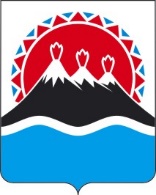 АГЕНТСТВО ПО ЗАНЯТОСТИ НАСЕЛЕНИЯИ МИГРАЦИОННОЙ ПОЛИТИКЕ КАМЧАТСКОГО КРАЯПРИКАЗ № Об утверждении Порядка отбора образовательных организаций для участия в мероприятии по обучению лиц предпенсионного возраста посредством предоставления образовательных сертификатов, подлежащих включению в подпрограмму «Организация профессионального обучения и дополнительного профессионального образования граждан предпенсионного возраста» государственной программы Камчатского края «Содействие занятости населения Камчатского края», утвержденной постановлением Правительства Камчатского края от 11.11.2013 № 490-П Приложение к Порядку отбора образовательных организаций для участия в мероприятии по обучению лиц предпенсионного возраста посредством предоставления образовательных сертификатов, подлежащих включению в подпрограмму «Организация профессионального обучения и дополнительного профессионального образования граждан предпенсионного возраста» государственной программы Камчатского края «Содействие занятости населения Камчатского края», утвержденной постановлением Правительства Камчатского края от 11.11.2013 № 490-ППриложение 2 к приказу Агентства по занятости населения и миграционной политике Камчатского края от__.______.2019 № _____Приложение 3 к приказу Агентства по занятости населения и миграционной политике Камчатского края от__.______.2019 № _____